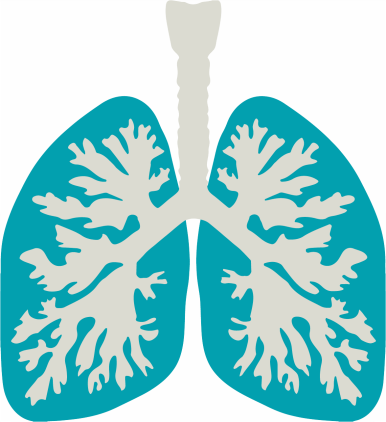 Tulane Pulmonary Fibrosis Support GroupTOPIC: LUNG TRANSPLANTATIONWHEN: Wednesday, March 15th11am to 1pm (CST)WHERE: Tulane Medical Center Conference Room, Room 7206(Wheelchairs and Valet Parking available)ZOOM OPTION AVAILABLEEmail Questions and request Zoom link to: pfsupport@tulane.eduIf you or a loved one has been affected by pulmonary fibrosis, you are invited to attend our support group. Participating in a support group may improve your emotional well-being and have a positive impact on your health by offering you an opportunity to connect with others who facing similar experiences, obtain practical information, and to receive support. Support groups can also be a valuable resource for your caregivers, other family members, and friends. Please remember, a support group should not replace treatment from your doctor. For more information about pulmonary fibrosis, visit pulmonaryfibrosis.org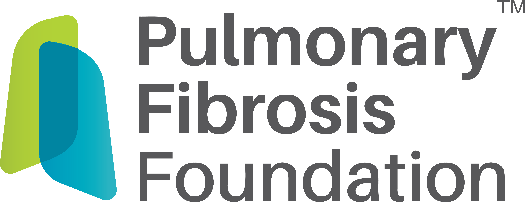 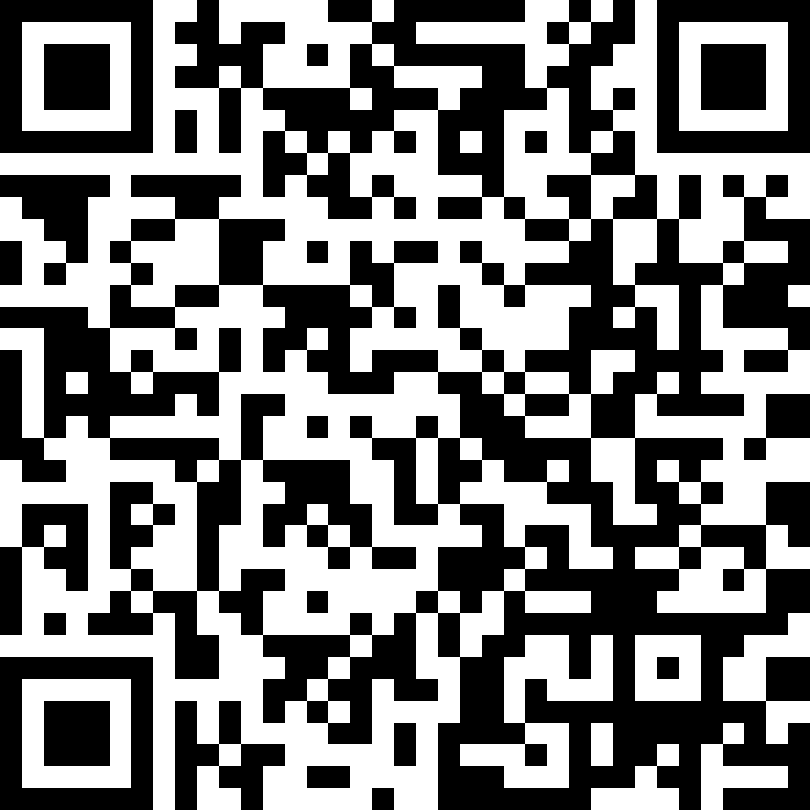 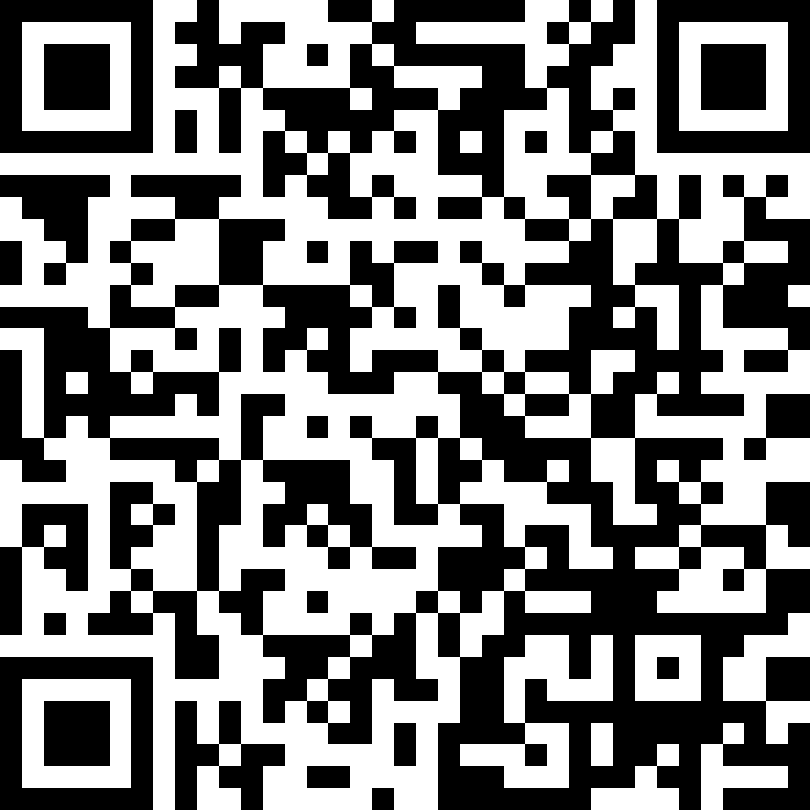 